Pen and ink on watercolor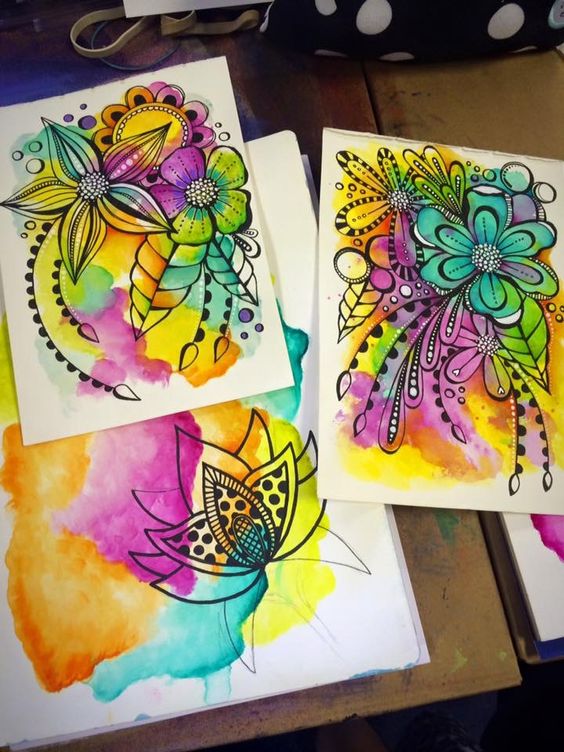 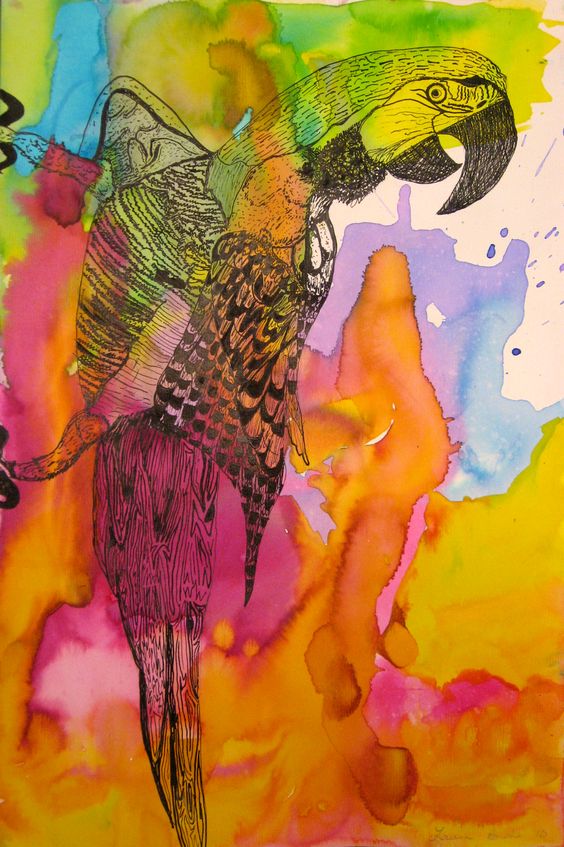 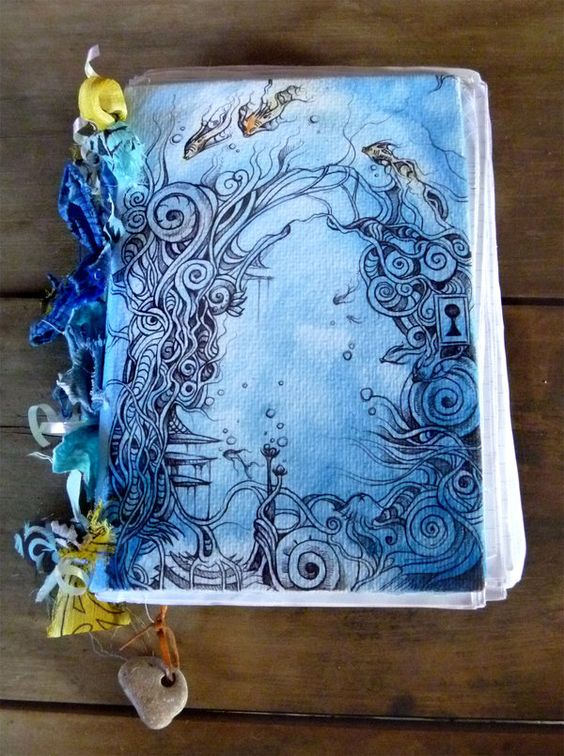 Objective: Create an image on a watercolor back ground using pen and ink.Steps:Decide what kind of interesting image you are going to create. You may choose a zentangle or an animal or something fantasy….. whatever you choose make it interesting and creative.On the watercolor page you previously panted draw your composition in pencil.Trace over it with a thin black sharpie or pen.Selecitvly add more black where needed to give it more interest.Pen and ink on watercolorObjective: Create an image on a watercolor back ground using pen and ink.Steps:Decide what kind of interesting image you are going to create. You may choose a zentangle or an animal or something fantasy….. whatever you choose make it interesting and creative.On the watercolor page you previously panted draw your composition in pencil.Trace over it with a thin black sharpie or pen.Selecitvly add more black where needed to give it more interest.